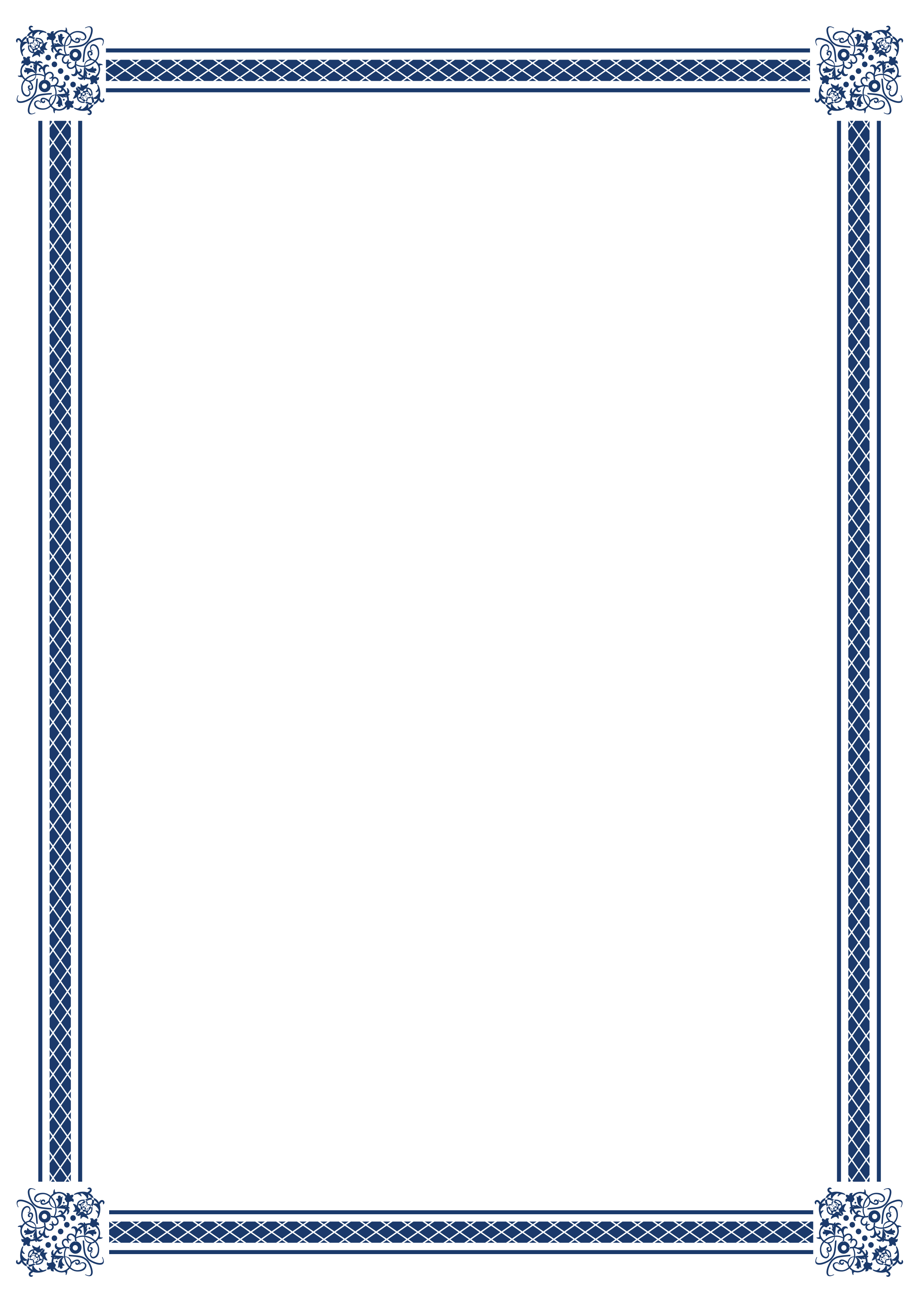 Poznań, ………………..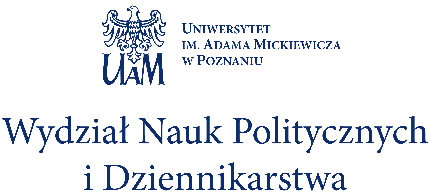 CERTYFIKAT…………………………….						…………………………….(podpis)								(podpis)